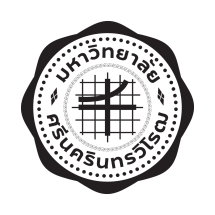 โรงเรียนสาธิตมหาวิทยาลัยศรีนครินทรวิโรฒ ประสานมิตร (ฝ่ายประถม)แบบฟอร์มการขอทำจดหมายถึงผู้ปกครองนักเรียน	ด้วยข้าพเจ้านาย/นาง/นางสาว ............................................................... ตำแหน่ง ...............................มีความประสงค์จะขอทำจดหมายถึงผู้ปกครองนักเรียนเรื่อง ......................................................................................................................................................................เรียน .....................................................................................................................................................................	รายละเอียด ......................................................................................................................................................................................................................................................................................................................................................................................................................................................................................................................................................................................................................................................................................................................................................................................................................................................................................................................................................................................................................................................ในวันที่ ................. เดือน ............................พ.ศ. ................. ตั้งแต่เวลา ...................... ถึงเวลา ........................สถานที่ .................................................................................................................................................................ผู้ประสานงาน ........................................................................ หมายเลขโทรศัพท์ ...............................................	เมื่องานสารบรรณดำเนินการทำจดหมายเสร็จและผู้อำนวยการลงนามจดหมายเรียบร้อยแล้ว ขอให้งานสารบรรณดำเนินการสำเนาเอกสาร จำนวน .................... แผ่น/ชุด								ลงชื่อ .....................................ผู้ยื่นคำขอ							                  ........./................../........สำหรับเจ้าหน้าที่ผู้ให้บริการ	ได้ดำเนินการเรียบร้อยแล้ว จำนวน ............ แผ่น		ลงชื่อ .....................................ผู้พิมพ์							                  ........./................../........สำหรับผู้ขอใช้บริการ	ได้รับงานเรียบร้อยแล้ว จำนวน .............. แผ่น	        ลงชื่อ .....................................ผู้รับเอกสาร							               ........./.................../.........